Anmeldebogen zum 5. R.U.N 2018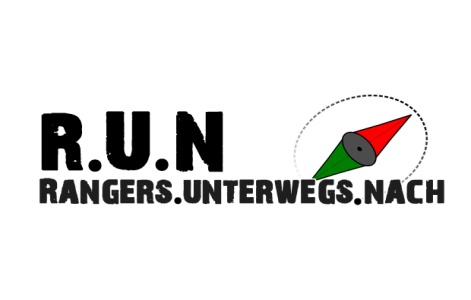 Mit der Anmeldungerlaube ich die Erstversorgung durch den Camp-Sanitäter. Das beinhaltet das Verabreichen von nicht verschreibungspflichtigen Medikamenten sowie das Auftragen von Wundsalben.erkläre ich mich bereit, den Anweisungen der auf dem R.U.N eingesetzten Leiter Folge zu leisten und mich an die allgemeinen Royal Rangers Regeln sowie an die Spielregeln des R.U.N`s zu halten.erlaube ich Aufnahmen und Veröffentlichung von Fotos und Videos im Rahmen der Royal Rangers.Bitte per Mail an run@distriktwest.de schicken und ausgedruckt          
und unterschrieben zum Camp mitbringen.Spielregeln für den R.U.NAllgemeine Regeln:Wir verhalten uns als Royal Rangers. Es gelten die Goldene Regel, die blauen Zacken und das Royal-Rangers-Versprechen.Wir tragen die Royal-Rangers-Kluft; das Halstuch muss immer sichtbar getragen werden.Nehmt Rücksicht auf Mitmenschen und Natur: leise und unauffällige Fortbewegung (beachtet insbesondere die Nachtruhe), benutzt vorhandene Wege, verwendet nachts bitte ausschließlich Rotlicht (Rotfilter für Taschenlampen könnt ihr ggf. bei uns basteln).Allgemeine Gesetze wie Verkehrsregeln werden eingehalten. Alkohol und Rauchen sind verboten. Hunde dürfen nicht mitgebracht werden.Jedes Team muss während des Spiels zu jeder Zeit über mindestens ein Mobiltelefon erreichbar sein.Die Notfallnummer unserer Sanitäter und die Rückfragenummer der Spielleitung findet ihr auf eurem Teamlog. Scheut euch nicht, davon Gebrauch zu machen. Auch extreme Erschöpfung kann zu einer ernsthaften gesundheitlichen Bedrohung werden.Wir übernehmen keine Haftung jeglicher Art.Spielablauf:Ziel des Spiels ist, innerhalb von 24 Stunden durch Anlaufen von Posten im Gelände möglichst viele Punkte zu sammeln (Score-Orientierungslauf). Die einzelnen Posten geben unterschiedlich viele Punkte, je nach Entfernung und Schwierigkeitsgrad.Die Fortbewegung geschieht nur zu Fuß, es sind keine Fahrzeuge oder Reittiere zugelassen.Die Orientierung erfolgt klassisch mit Karte und Kompass, Hilfsmittel wie GPS sind nicht erlaubt.Die Posten sind durch rot-weiße Schilder mit der Aufschrift "R.U.N" sowie einer Postennummer (ID) gekennzeichnet. Die Posten dürfen in beliebiger Reihenfolge angelaufen werden. Die Positionen der Posten Schilder dürfen nicht verändert werden. Fehlt ein Schild, meldet ihr das bitte der Spielleitung.Jedes Team erhält bei Spielbeginn einen Kartenausschnitt, der das Spielfeld definiert, eine Liste aller Postenkoordinaten, sowie einen Teamlog, in den die angelaufenen Posten eingetragen werden.An jedem angelaufenen Posten notiert ihr die Posten-ID und die Uhrzeit eurer Ankunft in eurem Teamlog und schießt ein Beweisfoto, auf dem alle Teammitglieder sowie die Posten-ID erkennbar sind.Ihr habt ab Spielstart 24 Stunden zur Verfügung, die ihr im Team eigenverantwortlich einteilt. Achtet auf eure Energie-, Nahrungs- und Wasserressourcen! Im Basislager gibt es einen Kiosk, an dem ihr während der Spielzeit jederzeit vorbeikommen und euch neu eindecken könnt sowie ausreichend Platz zum Biwakieren.Spielende und Wertung:Jedes Team beendet seine Spielaktivität, indem es seinen Teamlog im Spielbüro im Basislager abgibt und die Beweisfotos auf den Computer kopiert. Teamlogs, die nach mehr als 24 Stunden nach Spielstart abgegeben werden, werden mit 1 Punkt Abzug pro Minute verrechnet; Teams, die bei 30 Minuten Verspätung immer noch nicht abgegeben haben, scheiden aus dem Spiel aus.Ein Team besteht aus 3-5 Royal Rangers ab 15 Jahren. Mindestens ein Teammitglied muss die Ausbildungsstufe JLTC oder NTC erfolgreich absolviert haben. Es gibt eine gesonderte Pfadranger-Wertung für Teams ohne NTC-Absolventen.Bei Punktgleichstand mehrerer Teams gewinnt das Team, welches weniger Zeit dafür benötigte.NameNameVorname Vorname Klicken Sie hier, um Text einzugeben.Klicken Sie hier, um Text einzugeben.Klicken Sie hier, um Text einzugeben.Klicken Sie hier, um Text einzugeben.Klicken Sie hier, um Text einzugeben.Klicken Sie hier, um Text einzugeben.Klicken Sie hier, um Text einzugeben.Klicken Sie hier, um Text einzugeben.Straße, Nr.Straße, Nr.Klicken Sie hier, um Text einzugeben.Klicken Sie hier, um Text einzugeben.Klicken Sie hier, um Text einzugeben.Klicken Sie hier, um Text einzugeben.Klicken Sie hier, um Text einzugeben.Klicken Sie hier, um Text einzugeben.Klicken Sie hier, um Text einzugeben.Klicken Sie hier, um Text einzugeben.PLZ, Ort	PLZ, Ort	Klicken Sie hier, um Text einzugeben.Klicken Sie hier, um Text einzugeben.Klicken Sie hier, um Text einzugeben.Klicken Sie hier, um Text einzugeben.Klicken Sie hier, um Text einzugeben.Klicken Sie hier, um Text einzugeben.Klicken Sie hier, um Text einzugeben.Klicken Sie hier, um Text einzugeben.GeburtsdatumGeburtsdatumE-Mail-AdresseE-Mail-AdresseKlicken Sie hier, um Text einzugeben.Klicken Sie hier, um Text einzugeben.Klicken Sie hier, um Text einzugeben.Klicken Sie hier, um Text einzugeben.Klicken Sie hier, um Text einzugeben.Klicken Sie hier, um Text einzugeben.Klicken Sie hier, um Text einzugeben.Klicken Sie hier, um Text einzugeben.TelefonnummerTelefonnummerKlicken Sie hier, um Text einzugeben.Klicken Sie hier, um Text einzugeben.Klicken Sie hier, um Text einzugeben.Klicken Sie hier, um Text einzugeben.Klicken Sie hier, um Text einzugeben.Klicken Sie hier, um Text einzugeben.Klicken Sie hier, um Text einzugeben.Klicken Sie hier, um Text einzugeben.HandynummerHandynummerKlicken Sie hier, um Text einzugeben.Klicken Sie hier, um Text einzugeben.Klicken Sie hier, um Text einzugeben.Klicken Sie hier, um Text einzugeben.Klicken Sie hier, um Text einzugeben.Klicken Sie hier, um Text einzugeben.Klicken Sie hier, um Text einzugeben.Klicken Sie hier, um Text einzugeben.Handynetz (wenn bekannt)Handynetz (wenn bekannt)Klicken Sie hier, um Text einzugeben.Klicken Sie hier, um Text einzugeben.Klicken Sie hier, um Text einzugeben.Klicken Sie hier, um Text einzugeben.Klicken Sie hier, um Text einzugeben.Klicken Sie hier, um Text einzugeben.Klicken Sie hier, um Text einzugeben.Klicken Sie hier, um Text einzugeben.Stamm und RegionStamm und RegionKlicken Sie hier, um Text einzugeben.Klicken Sie hier, um Text einzugeben.Klicken Sie hier, um Text einzugeben.Klicken Sie hier, um Text einzugeben.Klicken Sie hier, um Text einzugeben.Klicken Sie hier, um Text einzugeben.Klicken Sie hier, um Text einzugeben.Klicken Sie hier, um Text einzugeben.Ausbildungsmaßnahme Ausbildungsmaßnahme ohneJLTCJLTCJLTTNTCNTCNTTNOKAusbildungsmaßnahme Ausbildungsmaßnahme ☐☐☐☐☐☐☐☐Team:bitte an-kreuzen(3-5 Ranger pro Team; 
sind alle ohne NTC, 
gilt es als Pfadrangerteam.)Teamname: Teamname: Klicken Sie hier, um Text einzugeben.Klicken Sie hier, um Text einzugeben.Klicken Sie hier, um Text einzugeben.Klicken Sie hier, um Text einzugeben.Klicken Sie hier, um Text einzugeben.Klicken Sie hier, um Text einzugeben.Team:bitte an-kreuzen(3-5 Ranger pro Team; 
sind alle ohne NTC, 
gilt es als Pfadrangerteam.)weitere Teammitglieder:weitere Teammitglieder:1. 2. 3. 4. 1. 2. 3. 4. 1. 2. 3. 4. 1. 2. 3. 4. 1. 2. 3. 4. 1. 2. 3. 4. Team:bitte an-kreuzen  Ich melde mich als teamsuchend.
(Wir vermitteln dich dann an weitere teamsuchende Teilnehmer)  Ich melde mich als teamsuchend.
(Wir vermitteln dich dann an weitere teamsuchende Teilnehmer)  Ich melde mich als teamsuchend.
(Wir vermitteln dich dann an weitere teamsuchende Teilnehmer)  Ich melde mich als teamsuchend.
(Wir vermitteln dich dann an weitere teamsuchende Teilnehmer)  Ich melde mich als teamsuchend.
(Wir vermitteln dich dann an weitere teamsuchende Teilnehmer)  Ich melde mich als teamsuchend.
(Wir vermitteln dich dann an weitere teamsuchende Teilnehmer)  Ich melde mich als teamsuchend.
(Wir vermitteln dich dann an weitere teamsuchende Teilnehmer)  Ich melde mich als teamsuchend.
(Wir vermitteln dich dann an weitere teamsuchende Teilnehmer)  Ich melde mich als teamsuchend.
(Wir vermitteln dich dann an weitere teamsuchende Teilnehmer)Vegetarier/SonstigesVegetarier/SonstigesKlicken Sie hier, um Text einzugeben.Klicken Sie hier, um Text einzugeben.Klicken Sie hier, um Text einzugeben.Klicken Sie hier, um Text einzugeben.Klicken Sie hier, um Text einzugeben.Klicken Sie hier, um Text einzugeben.Klicken Sie hier, um Text einzugeben.Klicken Sie hier, um Text einzugeben.LebensmittelunverträglichkeitenLebensmittelunverträglichkeitenKlicken Sie hier, um Text einzugeben.Klicken Sie hier, um Text einzugeben.Klicken Sie hier, um Text einzugeben.Klicken Sie hier, um Text einzugeben.Klicken Sie hier, um Text einzugeben.Klicken Sie hier, um Text einzugeben.Klicken Sie hier, um Text einzugeben.Klicken Sie hier, um Text einzugeben.Medikamente/ AllergienMedikamente/ AllergienKlicken Sie hier, um Text einzugeben.Klicken Sie hier, um Text einzugeben.Klicken Sie hier, um Text einzugeben.Klicken Sie hier, um Text einzugeben.Klicken Sie hier, um Text einzugeben.Klicken Sie hier, um Text einzugeben.Klicken Sie hier, um Text einzugeben.Klicken Sie hier, um Text einzugeben.Was wir sonst noch wissen sollten…Was wir sonst noch wissen sollten…Klicken Sie hier, um Text einzugeben.Klicken Sie hier, um Text einzugeben.Klicken Sie hier, um Text einzugeben.Klicken Sie hier, um Text einzugeben.Klicken Sie hier, um Text einzugeben.Klicken Sie hier, um Text einzugeben.Klicken Sie hier, um Text einzugeben.Klicken Sie hier, um Text einzugeben.Im Notfall zu verständigen (mit Tel-Nr.)Im Notfall zu verständigen (mit Tel-Nr.)Klicken Sie hier, um Text einzugeben.Klicken Sie hier, um Text einzugeben.Klicken Sie hier, um Text einzugeben.Klicken Sie hier, um Text einzugeben.Klicken Sie hier, um Text einzugeben.Klicken Sie hier, um Text einzugeben.Klicken Sie hier, um Text einzugeben.Klicken Sie hier, um Text einzugeben.Letzte TetanusimpfungLetzte TetanusimpfungKlicken Sie hier, um Text einzugeben.Klicken Sie hier, um Text einzugeben.Klicken Sie hier, um Text einzugeben.Klicken Sie hier, um Text einzugeben.Klicken Sie hier, um Text einzugeben.Klicken Sie hier, um Text einzugeben.Klicken Sie hier, um Text einzugeben.Klicken Sie hier, um Text einzugeben.Letzte Zeckenimpfung (FSME), wenn vorhandenLetzte Zeckenimpfung (FSME), wenn vorhandenKlicken Sie hier, um Text einzugeben.Klicken Sie hier, um Text einzugeben.Klicken Sie hier, um Text einzugeben.Klicken Sie hier, um Text einzugeben.Klicken Sie hier, um Text einzugeben.Klicken Sie hier, um Text einzugeben.Klicken Sie hier, um Text einzugeben.Klicken Sie hier, um Text einzugeben.Name der KrankenkasseName der KrankenkasseKlicken Sie hier, um Text einzugeben.Klicken Sie hier, um Text einzugeben.Klicken Sie hier, um Text einzugeben.Klicken Sie hier, um Text einzugeben.Klicken Sie hier, um Text einzugeben.Klicken Sie hier, um Text einzugeben.Klicken Sie hier, um Text einzugeben.Klicken Sie hier, um Text einzugeben.DatumUnterschrift TeilnehmerUnterschrift ErziehungsberechtigterUnterschrift Stammleiter